Panasonic startet mit TV-Spot ins WeihnachtsgeschäftMit der neuen 4K Foto-Funktion bewirbt Panasonic eine neue Ära der FotografiePRESSEINFORMATION
Nr. 070/FY 2015, November 2015Diesen Pressetext und die Pressefotos (downloadfähig mit 300 dpi) finden Sie im Internet unter www.panasonic.com/de/corporate/presse.htmlHamburg, November 2015 – Der japanische Elektronikhersteller Panasonic kehrt zurück auf die TV-Bildschirme: Ab November zeigt ein ausdrucksstarker Spot die Vorteile der von Panasonic entwickelten 4K Foto-Technologie, mit der die aktuellen LUMIX Modelle ausgestattet sind. Der 25-Sekünder demonstriert am Beispiel der LUMIX G70, wie sich mit der spiegellosen Systemkamera 4K Videos filmen lassen, aus denen im Handumdrehen hochaufgelöste Standbilder extrahiert werden können. 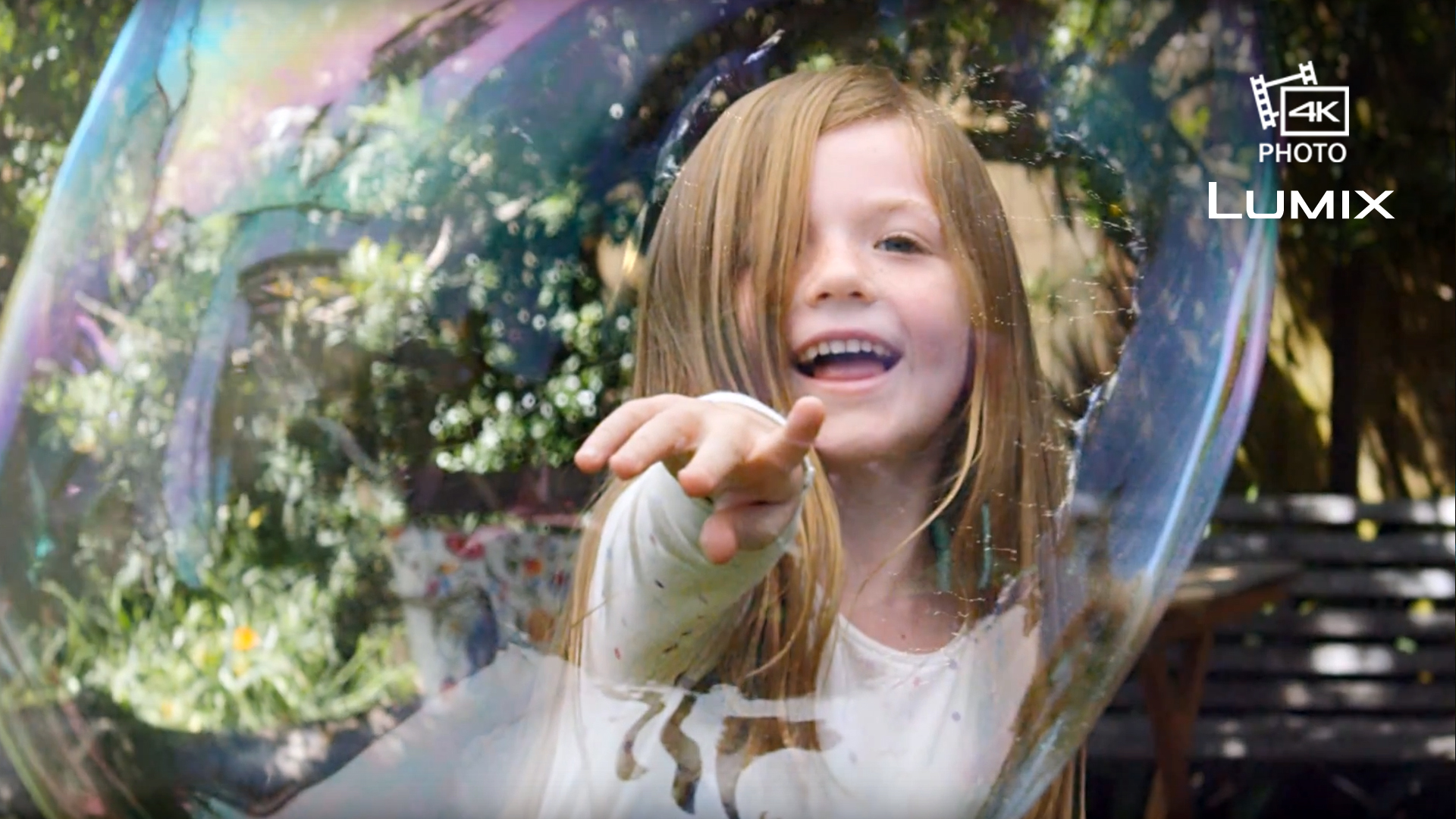 Mit 4K Foto werden Bilder nicht mehr geschossen, sie werden gefilmt. Die Funktion ist für ausgewählte LUMIX und LUMIX G Modelle* verfügbar. Besonders praktisch ist sie in schnell vergänglichen und unvorhersehbaren Momenten: Im 4K Foto-Modus nimmt die Kamera ein 4K Video mit 30 Bildern pro Sekunde** auf – je nach Aufnahmemodus sogar schon eine ganze Sekunde, bevor der Fotograf überhaupt den Auslöser gedrückt hat. Anschließend kann jedes der Bilder als Einzelfoto mit einer Auflösung von 8 Megapixeln abgespeichert werden. Das aufgezeichnete Video wird dem Fotografen dazu im Stile eines Daumenkinos als Serie von Einzelbildern angezeigt, durch die er ganz einfach scrollen und das perfekte Motiv auswählen kann. Gedreht wurde der Werbefilm von Regisseur Thomas Bryant. Der Spot wird erstmals am 22. November im deutschsprachigen TV ausgestrahlt. Mit einer Laufzeit von fünf Wochen soll er in der gesamten Vorweihnachtszeit mehrere Millionen Kontakte erreichen. Am Point of Sale wird die TV-Werbung zudem durch eine umfangreiche Cashback-Aktion für LUMIX Kameras begleitet. Hinzu kommen weitere Werbemaßnahmen im Fachhandel, Online, über Anzeigen sowie in den sozialen Medien. Den TV-Spot finden Sie unter https://www.youtube.com/watch?v=Q3o83-WXiX8Weitere Informationen zur Cashback-Aktion unter https://www.panasonic.com/de/consumer/wir-leben-technik-cashback/lumix-kameras.html*DMC-GX8, DMC-G70, DMC-FZ300, LUMIX CM1, DMC-GH4, DMC-FZ1000, DMC-LX100, HC-WX970, HC-VX870**LUMIX CM1: 15 Bilder pro SekundeÜber Panasonic:Die Panasonic Corporation gehört zu den weltweit führenden Unternehmen in der Entwicklung und Produktion elektronischer Technologien und Lösungen für Kunden in den Geschäftsfeldern Consumer Electronics, Housing, Automotive, Enterprise Solutions und Device Industries. Seit der Gründung im Jahr 1918 expandierte Panasonic weltweit und unterhält inzwischen 468 Tochtergesellschaften und 94 Beteiligungsunternehmen auf der ganzen Welt. Im abgelaufenen Geschäftsjahr (Ende 31. März 2015) erzielte das Unternehmen einen konsolidierten Netto-Umsatz von 7,715 Billionen Yen/57,629 Milliarden EUR. Panasonic hat den Anspruch, durch Innovationen über die Grenzen der einzelnen Geschäftsfelder hinweg Mehrwerte für den Alltag und die Umwelt seiner Kunden zu schaffen. Weitere Informationen über das Unternehmen sowie die Marke Panasonic finden Sie unter www.panasonic.net, www.LUMIXgexperience.panasonic.de/ und www.experience.panasonic.de/.Weitere Informationen:Panasonic DeutschlandEine Division der Panasonic Marketing Europe GmbHWinsbergring 15D-22525 Hamburg (Germany)Ansprechpartner für Presseanfragen:
Michael Langbehn
Tel.: +49 (0)40 / 8549-0 
E-Mail: presse.kontakt@eu.panasonic.com 